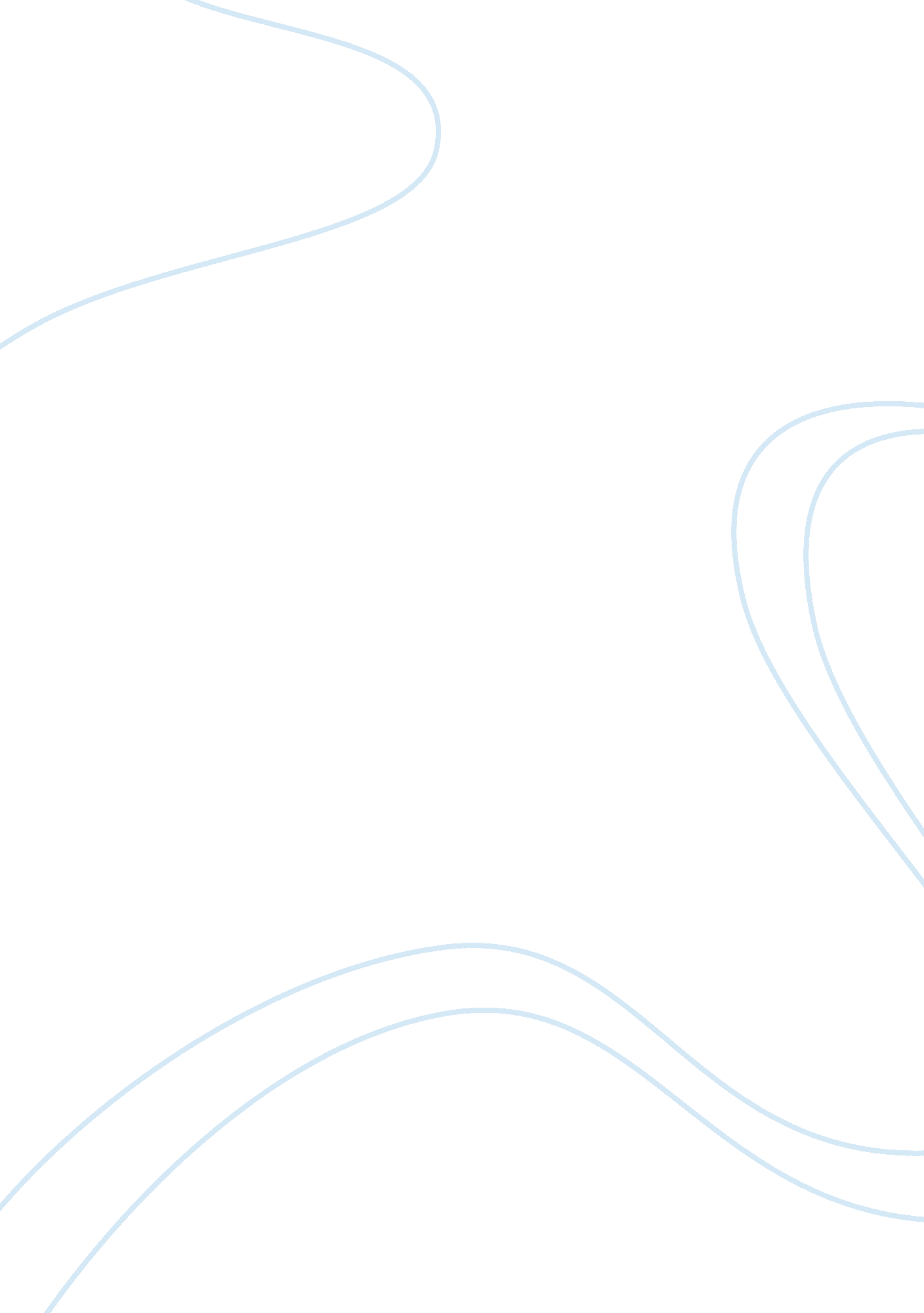 Rumble fish charactersFood & Diet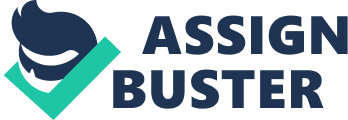 Rusty-Jamesthe main character and narrator of the story who likes to get in fights and admires his older brotherThe Motorcycle Boythe main character's older brother, who is very smart, likes to steal motorcycles, and is the 'coolest person in the world'Pattythe main character's girlfriend, who dyes her hair blond, is sometimes a hellcat, and doesn't want her boyfriend to fight anymoreSteve Haysthe main character's best friend, who does not like to fight or do anything wrongBiff Wilcoxthe big bully who pops pills and wants to kill the main character because of what he said to a girl at schoolSmokey Benneta friend of the main character whose funny, colorless eyes gave him his nickname; there's always a tension between he and Rusty-JamesMidgeta tall, skinny friend of the main character; he's taller than any other kids their ageBennythe owner of the pool place who is annoyed that junior high kids hang out thereThe Old Manthe main character's father, who doesn't have a job and drinks all dayAlexthe main character's roommate at the reformatory ONRUMBLE FISH CHARACTERS SPECIFICALLY FOR YOUFOR ONLY$13. 90/PAGEOrder Now 